T.C.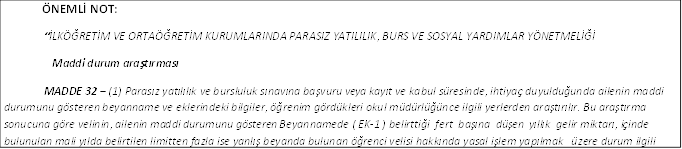 Gazipaşa Av. Kemal Akça Mesleki Ve Teknik Anadolu Lisesi Müdürlüğü2021-2022 EĞİTİM ÖĞRETİM YILI PANSİYON KAYIT KILAVUZUÖğrenci Adı Soyadı……………………………………….2021PANSİYONA KAYIT İLE İLGİLİ AÇIKLAMALAROkulumuz kız pansiyonu olup, 2021-2022 Eğitim öğretim yılında boş bulunan kontenjanlar doluncaya kadar parasız ve paralı yatılı öğrenci kaydı yapılacaktır.Evrakların 27/08/2021 Cuma gününe kadar eksiksiz doldurularak okul idaresine teslim edilmesi gerekmektedir. Bu tarihe kadar evraklarını teslim etmeyenler sıralamaya dahil edilmeyecektir.Teslim edilen evraklar üzerinde komisyonca yapılan incelemelerden sonra parasız yatılı ve paralı yatılı öğrenciler kendi aralarında okula giriş puan sıralamasına göre liste yapılıp pansiyona kesin kayıtları yapılacaktır.            Nazlı ÖREN DÖNMEZ                                                                               Feyzi YÜKSELPansiyondan Sorumlu Müdür Yardımcısı                                                                Okul MüdürüPANSİYON KAYIT – KABUL İÇİN GEREKLİ BELGELER:MİLLÎ EĞİTİM BAKANLIĞINA BAĞLI OKUL PANSİYONLARI YÖNETMELİĞİMadde 21- Paralı yatılı öğrencilerden her yıl Bütçe Kanunu ile tespit edilen ücret alınır. Parasız yatılı öğrencilerin pansiyon ücretleri ise aynı miktar üzerinden Devletçe karşılanır.Madde 22- Paralı yatılı öğrencilerden ücretler ilk taksit öğrencinin pansiyona kayıt olduğu gün, ikinci üçüncü ve dördüncü taksitler ise Kasım, Şubat ve Nisan ayları içinde olmak üzere dört taksitle alınır. Taksitini zamanında ödemeyen öğrencinin paralı yatılı öğrencilikle ilişiği kesilir. Eğitim yılı devamınca paralı öğrenci alınabilir. Herhangi bir taksit devresinde pansiyona kabul olunan öğrenci, taksitinin tamamını ödemek zorundadır. Bir taksit devresi içinde pansiyonla ilişiğini kesen öğrenciye bu devreye ait taksit geri verilmez. Ancak, bir pansiyondan diğer bir pansiyona	n a k l e d e n	ö ğ r e n c i n i n	ö n c e k i	o k u l u n c a	a l ı n a n	t a k s i t	m i k t a r ı n a k l o l u n d u ğ u o k u l pansiyonu taksitine sayılır. Naklettiği okulun pansiyon ücreti evvelki pansiyon ücretin-den fazla ise bu takside ait fark alınır. Eksik ise fark geri verilmez.*Aile gelirinin aile fertlerine düşen yıllık gelir miktarı 16.080,00 TL (onaltıbinseksen)‘den fazla ise öğrenciniz paralı yatılı olarak öğrenimine devam edecektir.Paralı yatılı öğrencilerin pansiyon taksitleri okulumuza teslim edilerek gerekli makbuz  alınacaktır. Paralı Yatılı öğrencilerimizin pansiyon taksitleri ödeme planı yukarıda çıkarılmıştır.              Nazlı ÖREN DÖNMEZ                                                                                          Feyzi YÜKSEL      Pansiyondan Sorumlu Müdür Yardımcısı                                                                        Okul MüdürüOkulumuza kesin kayıtlar bittikten sonra tüm şartları taşıyıp pansiyona kesin kaydı yapılan öğrenciler okulların açıldığı gün yanlarında aşağıda yazılı malzeme ve eşyaları getireceklerdir:NOT: 1- Okulda ve pansiyonda makyaj yapmak yasaktır.Pansiyonda değerli eşya, takı vs. bulundurmak yasaktır. Kaybolma durumunda sorumluluk okul yönetimine ait DEĞİLDİR.Pansiyonda saç düzleştirici, kahve/çay makinesi gibi elektrikli eşyaları bulundurmak ve kullanmak yasaktır.1- Pansiyon vakit çizelgesine kesinlikle uyulacaktır. 2- Yataklar düzeltilmiş vaziyette bulundurulacaktır.Etütlerde her ne şekilde olursa olsun müzik çalınmayacak, yatak kıyafetiyle bulunulmayacak, yoklamalarda hazır bulunulacaktır.Etüt suresince her öğrenci kendi etüt salonunda, kendine ait olan masada bulunacaktır.Bıçak, çatal, kaşık, bardak, tabak gibi yemekhane demirbaş eşyaları yemekhane dışına çıkarılmayacaktır. 6-   Yemekhanede	verilen	yemek	ve	meyveler	yemekhanede	yenilecek	ve	yemekhane	dışınaçıkarılmayacaktır. (Revirdeki öğrenciler hariç)Pansiyonun elektrik düzeniyle (tamir maksadıyla da olsa) oynanmayacak, zaruret halinde sorumlu ve görevlilere anında bilgi verecektir.Özellikle odalarda ısıtıcı, ocak, teyp, v.s. gibi elektrikli eşyalar kullanılmayacaktır, (Belirlenenler anında yönetim ve belletmen öğretmen tarafından teslim alınacak ve gerekli disiplin işlemi uygulanacaktır.)Çöpler veya atık maddeler yerlere ve bilhassa pencerelerden dışarıya atılmayacaktır. 10- Pansiyonda; valiz ve dolapların içinde yiyecek-içecek, bulundurulmayacaktır.11- Pansiyonda; valiz ve dolapların içinde  yasak  yayın,  sigara,  içki  gibi  şeyler  bulundurulmayacaktır, 12- Odada geçirilen zaman dışında herkesin ulaşabileceği yerlerde cep telefonu, değerli eşyagibi malzemeler bulundurulmayacaktır, (kaybı durumunda sorumluluk tamamen öğrencidedir.)Cep telefonları ders ve etütlerde b u l u n d u r u l m a y a c a k t ı r , (Cep telefonları a k ş a m e t ü t saatleri başlangıcında kapatılarak yatakhanede bırakılacak olup yat saatinden sonra da kapatılacaktır. Uymayanların telefonları velisine teslim edilmek üzere alınacaktır.)Pansiyonun elektrik ve su sarfiyatının önlenmesi  için  anahtar  ve  musluklar  kullanılmadığı  durumlarda kapalı tutulacak, tuvalet, banyo ve lavabolar temiz ve düzenli kullanılacaktır,Pansiyon binası ve tamamlayıcı kısımlardaki eşyalar özenle kullanılacaktır, (kasıt, ihmal ve kusur nedeniyle verilen zararlar ayrıca tazmin ettirilir.)Ders saatlerinde pansiyon kapalı olduğundan bu saatler içerisinde herhangi bir şey almak için pansiyona izinsiz girilmeyecektir.Pansiyon yatakhane kısmına ziyaretçi çıkarılmayacak, veli veya ziyaretçilerle okul girişinde, kantinde veya okul idaresinin tespit edeceği yerlerde görüşülecektir, (Aksine hareket edenler, yanında veli veya ziyaretçisi olduğu halde pansiyon içinde görülen öğrenciler sorumlu tutulacaktır.)İdari p e r s o n e l e ve arkadaşlarına k a r ş ı s a y g ı l ı o l u n a c a k t ı r .Öğrenciler vakit çizelgesinde belirtilen saatlerde yemekhanede bulunmak zorundadırlar.Öğrenciler pansiyonda asılı yangın talimatını okumak ve gerektiğinde uygulamakla görevlidirler.Öğrenciler yarıyıl ve uzun süreli tatillerde pansiyon odasını temiz ve düzenli bir şekilde bırakacaktır. 22- Pansiyonla ilgili hizmetler Okul idaresince tespit olunan iç yönerge hükümlerine göre yürütülür.Kurallar sizin başarı ve huzurunuz içindir. Uymadığınız takdirde gerekli yaptırımlar ve disiplin işlemleri uygulanacaktır.                Nazlı ÖREN DÖNMEZ                                                                               Feyzi YÜKSEL     Pansiyondan Sorumlu Müdür Yardımcısı                                                                Okul Müdürü AV. KEMAL AKÇA MESLEKİ VE TEKNİK ANADOLU LİSESİ MÜDÜRLÜĞÜNEGAZİPAŞAVelisi	bulunduğum	Okulunuz	öğrencilerinden………………………………….’ın	okulunuz pansiyonundan yatılı olarak yararlanmasını istiyorum.(aşağıdaki seçeneklerden durumunuza uygun olanı seçiniz)Öğrencim burslu öğrencidir. Öğrencinin bursunun kesilerek parasız yatılılığa dönüştürülmesini istiyorum.Öğrencim burslu öğrencidir. Öğrencinin bursunun kesilmesini istemiyorum. Paralı yatılı olmasını istiyorum.Öğrencim burslu öğrenci değildir. Belgelerinin incelenerek paralı / parasız yatılılığının belirlenmesini istiyorum.Başvuru için gerekli bütün belgeler eklidir. Gereğini arz ederim.… /…/ 2021Adı Soyadı İmzası…………………………………………………………ADRES:………………………………………………………………………………TELEFON:Ev	:………………………………İş	:……………….……………...Cep	:……………….……………...Size ulaşamadığımızda ulaşılmasını istediğiniz bir yakınınız. ADI SOYADI:………………………YAKINLIK DERECESİ:……………TELEFONU:…………………………Adres ve telefon değişikliğinin pansiyon idaresine zamanında bildirilmesi zorunludur.Başvuru yapılması kesin yerleşme hakkı doğurmamaktadır. İlgili yönetmelik gerekleri uyarınca yerleşecek öğrenciler ilan edilir.(Pansiyon demirbaş eşya taahhütnamesi)AV. KEMAL AKÇA MESLEKİ VE TEKNİK ANADOLU LİSESİ MÜDÜRLÜĞÜNE GAZİPAŞA/ANTALYA2021-20221 Eğitim - Öğretim yılı …...../......../2021 tarihinde................sınıf...............nolu yatılı öğrenciniz......................................................................'nin velisi olarak ben aşağıda cins, miktarı, nitelikleri yazılı demirbaş eşyaları sağlam olarak ilgiliden teslim aldım.İlgili memura sağlam olarak teslim etmeyi, demirbaş eşyada meydana gelebilecek zarar ve ziyanı tespit olunan o günün raic bedeli üzerinden ödemeyi ve aynı olarak yerine koymayı taahhüt ederim....... / ....... / 2021Velinin adı ve soyadı :.......................................................İmza	:..............................Adres  :Tel	:Öğrencinin...............................................................Adı Ve Soyadı............................................İmza...............................Sınıf.........................Öğ.NoSıra no	Eşyanın adı	Miktarı	NitelikleriRanza	1	Sağlam kullanılırDolap	1	"	"Yatak	1	"	"Battaniye	1	"	"Yastık	1	"	"Nevresim Takımı	1	"	"UYGUNDUR…/…/2021Feyzi YÜKSEL OKUL MÜDÜRÜForm-1Velisi bulunduğum …….. sınıfı, ……..nolu …………………………… nın okulunuz pansiyonunda parasız / paralı yatılı olarak kalmasını istiyorum. Yatılılığa kabul edildiği takdirde aşağıdaki yazılı maddeleri kabul ediyorum.Öğrencimin, MEB tarafından kabul edilen ve kabul edilecek pansiyon yönetmeliklerine ve bu yönetmeliklere uygun yapılan her türlü uygulamaya uymasını sağlayacağım.Veli toplantılarında çoğunlukla alınan her tür karara, pansiyon iç yönergesindeki kararlara katılacağım.Kurum eşyalarına, arkadaşlarının eşyalarına verdiği her tür zararı, itiraz etmeksizin ödeyeceğim. 4- Verdiğim adres veya telefonda meydana gelecek değişiklikleri mümkünse aynı gün, değilseertesi okul ve yurt idaresine bildireceğim.Pansiyon idaresi tarafından öğrenci aracılığı ile resmi yazı ile sabit telefonla, cep telefonuyla veya cep telefonu mesajı ile çağrıldığımda en kısa zamanda geleceğim.Bakanlıkça ve Pansiyon iç yönergesince yasaklanan nitelikli cep telefonunu, maddi değeri yüksek eşyayı, öğrenci harçlığı limitinin üstünde parayı, reçeteli veya reçetesiz ilaçları,  vb. malzemeyi öğrencimin üzerinde ve yanında bulundurmaması gerektiğini biliyorumPansiyonun ziyaret saatleri dışında önemli bir durum olmadıkça ziyaret için öğrenciyi çağırmayacağım, etüt saatlerinde öğrencime telefon açmayacağım. Etüt saatlerinde cep telefonunun açık olmasının yasak olduğunu biliyorum. Öğrencimin uymasını sağlayacağım.Öğrencimin rahatsızlanıp hastaneye gönderilmesi durumunda, saatine bakmaksızın ilgileneceğim.Öğrencimin hafta sonu izinlerini ilişikteki formda verdiğim adreste geçirmesini, verdiğim adreste herhangi bir sorun olursa yasal sonuçlarını, öğrencimin idareden gizli başka bir adreste kalması halinde meydana gelecek kanuni sorumlulukları kabul ediyorum.Öğrencimin pansiyonda kalırken yemekhane, yatakhane, etüt salonları ve okulda nöbetçilik yapacağını biliyorum, nöbetlerin tutulmamasının disiplin suçu olduğunu biliyor ve kabul ediyorum.Öğrencimdeki bütün rahatsızlıkları doğru ve açık bir şekilde pansiyon idaresine bildireceğim. Önceden var olan ve beyan etmediğim ancak daha sonra ortaya çıkan rahatsızlık neticesinde öğrencimin pansiyonda kalması sakıncalı olursa öğrencimi pansiyondan alacağımı, yasal sonuçlarına katlanacağımı biliyor ve kabul ediyorum.(Paralı kalanlar için) Pansiyon taksitlerinin yılda bir peşin (pansiyona kayıtlı olduğu gün) diğerleri üç taksit halinde Kasım, Şubat, Nisan aylarında ayın sonuna kadar ödenmesi gerektiğini, belirtilen tarihlerde ödemediğim takdirde öğrencimin pansiyondan kaydının silineceğini biliyorum ve kabul ediyorum.……/……/2021İ m z a s ıOkulunuz pansiyonunda parasız / paralı yatılı olarak kalmak istiyorum. Yatılılığa kabul edildiği takdirde aşağıdaki yazılı maddeleri kabul ediyorum.MEB tarafından kabul edilen ve kabul edilecek pansiyon yönetmeliklerine ve bu yönetmeliklere uygun yapılan her türlü uygulamaya uyacağım. İlan tahtasını sık sık okuyacağım, ayrı bir uyarıya meydan vermeden ilanları kendim takip edeceğim.MEB ve Pansiyon İç yönergesine göre yasaklanan nitelikli cep telefonunu, maddi değeri yüksek eşyayı, öğrenci harçlığı limitinin üstünde parayı, reçeteli veya reçetesiz ilaçları vb. malzemeyi çantamda, valizimde, dolabımda bulundurmayacağım.Etüt saatlerinde cep telefonumun açık olmasının suç olduğunu, cep telefonumdaki mesajlardan sorumlu olduğumu, telefonumu başkalarına kullandırmayacağımı, cep telefonumun hat ve mail numarasını yurt idaresine vermem gerektiğini biliyorum.Kurumun, arkadaşlarımın eşyalarına verdiğim her tür zararı, itiraz etmeksizin ödeyeceğim.Verdiğim adres veya telefonda meydana gelecek değişiklikleri mümkünse aynı gün, değilse ertesi gün Okul ve Pansiyon idaresine bildireceğim.Pansiyon bahçesinin dışına dahi izinsiz çıkmayacağım. Her nereye gidersem gideyim kesinlikle izin alacağım. İzin almadan pansiyon bahçesinin dışına bile çıkmamın yasak olduğunu biliyorum.Hastalandığımda pansiyon idaresine ya da belletmen öğretmene haber vereceğim, doktorun verdiği ilaçları pansiyon idaresine teslim edeceğim.Evci izinlerimi formda belirttiğim adreste geçireceğim, velimin izni olmadan bir yere asla gitmeyeceğim. Çarşı izni için, dershane için pansiyon idaresine yaptığım beyanların sonucunu şimdiden kabul ediyorum.Yemekhane, yatakhane, etüt salonları ve okulda nöbetçilik yapacağımı, nöbetlerin tutulmamasının disiplin suçu olduğunu biliyor ve kabul ediyorum.Pansiyon yatakhanesinde, pansiyon öğrencisi dışında kimsenin barındırılmadığını biliyorum. Dışarıdan (öğrenci de olsa) herhangi bir kişiyi gizlice pansiyona sokup barındırmanın disiplin suçu olduğunu biliyor ve kabul ediyorum.Pansiyon İdaresinin Öğrenciye Karşı SorumluluklarıYukarıdaki maddeleri kabul eden ve uygulayan öğrencilerimize, yurtta kaldıkları süre içerisinde hiçbir ayrım yapılmadan “Türk Milli Eğitiminin Temel Amaçlarında belirtilen esaslar doğrultusunda; rahat, huzurlu, hijyenik bir ortamda eğitim ve öğretim hizmeti verilecektir.……./……/2021Öğrencinin Adı Soyadı İmzasıVelisi	bulunduğum	okulunuz	……..	sınıfı,	……..	nolu	ya t ı l ı	ö ğr e n c i s i……………………………….’nın   okulun  öğrenime  açık  olduğu  süre  içindeki	haft a sonu ve resmi t a t i l i z i nlerin i aşağıda belirttiğim adreste geçirmesini istiyorum.Gereğini arz ederim.…../…../2021…………………….Veli Adı Soyadı İmzasıİZİN VAKİTLERİNOT:Öğrencilerin hafta sonu ve resmi tatillerdeki sorumluluğu veliye aittir.Evci çıkışları idarenin bilgisi dâhilinde PANSİYON EVCİ DEFTERİ doldurularak yapılacaktır.Evci çıkışları Cuma günü bayrak töreninden sonra başlayıp Pazar günü 17.30 ya da Pazartesi günü 08.30’da sona erecektir.Hafta içi evci izni yoktur. Ancak hastalık gibi önemli mazereti olan veliler mazeretlerini belirten dilekçeyi bizzat okul müdürlüğüne onaylatmalıdır. Öğrenciye telefon ile hiçbir şekilde izin verilmeyecektir.Herhangi bir nedenle zamanında okula gelemeyen öğrenci için durumu velisi Nöbetçi belletmen öğretmene iletecek ve ertesi gün yazılı olarak mazeretini belgeleyerek okul idaresine ulaştıracaktır. (0216 353 46 47 Dahili:129)ÇARŞI VE EVCİ İZİNLERİNDE ÖĞRENCİLERİN YAPTIKLARI DİSİPLİNE KONU OLABİLECEK HER TÜRLÜ DAVRANIŞ, HERHANGİ BİR UYARI YAPILMAKSIZIN DİSİPLİN KURULUNA SEVK EDİLİR.AV. KEMAL AKÇA MESLEKİ VE TEKNİK ANADOLU LİSESİ MÜDÜRLÜĞÜNEGAZİPAŞAVelayetim altında bulunan kızım ……………………………………………… ‘nın öğrenim süresince okulun düzenlediği her türlü gezi, gözlem ve incelemelere katılmasına, okulca düzenlenen her türlü antrenman, müsabakalar, yarışmalar ve laboratuvar çalışmalarına; hafta sonları evci ve çarşı izinleri ile okuldan ayrılmasına; Hafta içi ders zamanı ve ders dışı zamanlarda verilecek her türlü izinler için (öğle arası ve ders bitiminde etütlere kadar olan izinler dâhil olmak üzere); Yarıyıl dinlenme tatili, bayram tatili, hafta sonu tatili ve benzeri her türlü tatilde okuldan ayrılmasına; Disiplin cezası nedeniyle okuldan eve gelmesine izin veriyor her türlü sorumluluğu kabul ve beyan ediyorum.Gereğini bilgilerinize arz ederim.….... /….... / 2021………………………………..Veli Adı Soyadı İmzasıForm-5                  AV. KEMAL AKÇA MESLEKİ VE TEKNİK ANADOLU LİSESİ MÜDÜRLÜĞÜNE                                                                                                                                               GAZİPAŞAVelisi bulunduğum okulunuz …….. sınıfı …….…….. nolu yatılı öğrencisi………………………………………..’nın 2021-2022 Eğitim-öğretim yılı içerisinde okul başarısını artırmak ve Üniversiteye hazırlık amacıyla kendi isteğimle özel öğretim kursuna kayıt ettirmiş bulunmaktayım. Özel öğretim kursuna düzenli bir şekilde devam edebilmesi için belirtilen zaman dilimi içinde doğacak her türlü olumsuz davranışlardan sorumluluğu üzerime alıyorum. Özel Öğretim Kursuna ait bilgiler ve öğrencimin gideceği saatler kurstan aldığım belgede (Ekte) sunulmuştur. Özel Öğretim Kursunun belirttiği gün ve saatlerde belirtilen Özel Öğretim Kursu dışında bir yere gitmeyeceğini, belirtilen saatler dışında öğrencimin dışarı çıkmayacağını temin ederim.Gereğini bilgilerinize arz ederim.Not:Öğrenci Özel Öğretim Kursuna gidecekse bu izin belgesi her yıl yenilenecektir.Bu belge öğrencinin Özel Öğretim Kursuna kayıt olması ve Özel Öğretim Kursundan hangi gün saatlerde dersi olacağına dair resmi bir belge getirmesi halinde geçerlidir.Bu belge doldurulup imzalandığında öğrencinin Özel Öğretim Kursuna gidiş, dönüş ve gidilen yer ile ilgili tüm sorumluluğu Veliye aittir.…/…/ 2021……………………………….. Veli Adı Soyadı ve İmzasıForm-6AV. KEMAL AKÇA MESLEKİ VE TEKNİK ANADOLU LİSESİ MÜDÜRLÜĞÜNEGAZİPAŞAYatılı olarak öğrenim gören okulunuz ……..sınıfından …....nolu kızım	'nınOrtaöğretim Kurumları Yönetmeliği'nin 34. madde hükmüne göre Pansiyondan Sorumlu Müdür Yardımcısının velisi olmasını istiyorum.Gereğini bilgilerinize arz ederim.…../…../2021Veli Adı Soyadı İmzaAdres:…………………………..………………………………….…………………………………. Tel:..............................................…../…../2020Velisinin Adı Soyadı ve İmzasıEK-1ÖĞRENCİ AİLESİNİN MADDİ DURUMUNU GÖSTEREN BEYANNAMEAile maddi durumunun yukarıdaki beyannamede belirttiğim şekilde olduğunu beyan eder, velisi bulunduğum Yüksel İlhan	Alanyalı	Fen	Lisesi	……..	sınıfı	öğrencilerinden	………………………..kızı	No’lu………………………………………’ın parasız/paralı yatılı olarak okul pansiyonuna kabulünü arz ederim.(*)……/…../2021Velisinin Adı-Soyadı İmzasıBaşvuran Öğrencinin	:Adı ve Soyadı	:………………………Adresi	:……………………….………………………..ONAYLAYANAdı – Soyadıİmza ve Mühür (**)EKLER:Yetkili kişi, kurum veya kuruluşlardan alınacak geçen yıla ait gelir durumunu gösteren belge,Aile nüfus kayıt örneği,Velinin ve çalışıyorsa eşinin bakmakla yükümlü olduğu anne ve babası ile ilgili tedavi yardım beyannamesi, varsa diğer bakmakla yükümlü olduğu şahıslarla ilgili mahkeme kararı örneği,Kontenjanla ilgili belge.(*) Bu beyanname; başvuru, kayıt-kabul ve iptal işlemlerinde kullanılacaktır.(**) Onay kısmı; Vergi dairesi, muhasebe birimi veya ilgili kişi, kurum ve kuruluşlarca onaylanacaktır.A-Memur çocukları:1 OCAK 2020 ile 31 Aralık 2020 tarihleri arasında bağlı olduğunuz MALİYEDEN ALINACAK bir yıllık gelirinizi gösterir belge.(Anne-Baba çalışıyorsa her ikisi için ayrı olacaktır(**) Onay kısmı; Ayrıca Ek-1 belgesinin onay bölümü kurum müdürü tarafından tasdik edilecektir.B-İşçi çocukları:1 OCAK 2020 ile 31 Aralık 2020 tarihleri arasında bağlı olduğunuz MUHASEBE bürosu onaylayacak alınacak bir yıllık gelirinizi gösterir belge.(Anne-Baba çalışıyorsa her ikisi için ayrı ayrı olacaktır.(**) Onay kısmı; Ayrıca Ek-1 belgesinin onay bölümü  kurum  müdürü  tarafından  tasdik  edilecektir. (Özel  sektörde işçi ise bağlı olduğu muhasebeden onay alınacaktır.)C-Emekli çocukları:1 OCAK 2020 ile 31 Aralık 2020 tarihleri arasında MAAŞ ALDIĞINIZ BANKADAN aylar itibariyle maaş dökümünüzü gösterir belge.(Anne-Baba emekliyse her ikisi için ayrı ayrı olacaktır.)(**) Onay kısmı; Ayrıca Ek-1 belgesinin onay bölümü ilgili kişi kurum ve kuruluşlarca onaylanacaktır D-Esnaf çocukları:Sosyal güvenlik kurumuna kayıtlı olmayıp maaş almadığına dair belge (Anne ve baba için ayrı yapılacak)Serbest meslek sahibi ise; vergi dairesinin adı, adresi ve hesap numarası belirtilen, basit  ya  da  gerçek usulde vergiye  bağlı olan mükelleflerin bir önceki yıla ait (2020 yılı) gelir vergisi matrahını gösteren belge. (Anne-Baba esnafsa her ikisi  için ayrı ayrı olacaktır.)(**) Onay kısmı; Ayrıca Ek-1 belgesinin onay bölümü vergi dairesi, muhasebe birimi veya ilgili kişi kurum ve kuruluşlarca onaylanacaktırE-Çiftçi çocukları:1- Sosyal güvenlik kurumuna kayıtlı olmayıp maaş almadığına dair belge (Anne ve baba için ayrı yapılacak;) 2- Tarım Müdürlüğü tarafından ailenin bir yıllık gelir durumunu gösterir belge (2020 Yılı)Örnek-1: Kişinin üzerine kayıtlı 10 dönüm arazide üzüm bağı bulunmakta olup 2020 yılı yıllık gelir toplamı 14.000 TL dir. Gösterir resmi yazıÖrnek-2: Kişi damızlık havyan yetiştiriciliği yapmakta olup 10 adet inekten yıllık gelir toplamı 15.000  TL  dir. Gösterir resmi yazı.(**) Onay kısmı; Ayrıca Ek-1 belgesinin onay bölümü vergi dairesi, muhasebe birimi veya ilgili kişi kurum ve kuruluşlarca onaylanacaktır. (Anne-Baba çiftçiyse her ikisi için ayrı ayrı olacaktır.)F-Herhangi bir işi yoksa: Anne ve baba için ayrı yapılacak;1-Sosyal güvenlik kurumuna kayıtlı olmayıp maaş almadığına dair belge 2-Maliye ye gidilip: Vergi mükellefi olmadığınıza dair belge alınacak3-Tarım Müdürlüğü ne gidilip: Üzerine kayıtlı herhangi bir arazi bulunmamaktadır.Yukarıdaki ibareleri taşıyan yaz ı l a r alındıktan so n r a aşağıdaki şekilde muhtara gidilip Ek -1 Belgesitasdik edilecektir.Mahalle muhtarı Ek-1 belgesinin Gelirler bölümüne ;Yukarıda adı  soyadı  yazılı  kişi  …………………olarak serbest  iş yapmakta olup 2020  yılı yıllık geliri	TL dir, diyerek tasdikleyecektir.(**) Onay kısmı; Ayrıca Ek-1 belgesinin onay bölümü vergi dairesi, muhasebe birimi veya ilgili kişi kurum ve kuruluşlarca onaylanacaktırİÇİNDEKİLERSAYFA NOPANSİYONA KAYIT İLE İLGİLİ AÇIKLAMALAR2PANSİYON KAYIT – KABUL İÇİN GEREKLİ BELGELER3PARALI YATILI ÖĞRENCİLER HAKKINDA AÇIKLAMALAR4PANSİYONA PARASIZ VEYA PARALI KABUL EDİLDİKTEN SONRA ÖĞRENCİNİN GETİRECEĞİ MALZEMEVEYA EŞYALAR5PANSİYONER ÖĞRENCİLERİNİN PANSİYONLA İLGİLİ OLARAK UYMAKLA YÜKÜMLÜ OLDUKLARIHUSUSLAR6PANSİYON BAŞVURU DİLEKÇESİ7PANSİYON DEMİRBAŞ EŞYA TAAHHÜTNAMESİ8VELİ SÖZLEŞMESİ (FORM-1)9ÖĞRENCİ SÖZLEŞMESİ (FORM-2)10EVCİ İZİN MUVAFAKAT BELGESİ (FORM-3)11VELİ İZİN BELGESİ (FORM-4)12ÖZEL ÖĞRETİM KURSU İZİN BELGESİ (FORM-5)13VELİ TAYİN BELGESİ (FORM-6)14ÖĞRENCİ TANIMA FORMU15ÖĞRENCİ AİLESİNİN MADDİ DURUMUNU GÖSTEREN BEYANNAME EK-116ÖĞRENCİ AİLESİNİN MADDİ DURUMUNU GÖSTERİR BEYANNAMENİN (EK-1 BELGESİNİN)DOLDURULMASI17ÖN KAYIT İÇNAile Maddi Durum Beyanı ( EK:1 ) belgesi .Çalışanlar maaş aldıkları yerden, emekliler maaş aldığı banka şubesinden, bunların dışındakiler Muhtara onaylatacaklar. Yıllık gelir toplamının fert başına düşen sınır miktarı 2020 yılı için 6.080,00 TL (onaltıbinseksen)’dir.	İşçi, memur veya emekli iseniz Maaş Belgesi (Aylar itibariyle 2020 yılına ait 12 aylık toplam gelirini gösteren belge) (Serbest meslek çalışanı iseniz Vergi Levhanız veya SGK İle ilgili sigorta durum belgeniz. )Yatılılığa engel bir halin olmadığına dair sağlık raporu.(“Yatılı okumasında / Pansiyonda kalmasında sakınca yoktur” ibaresi mutlaka yazılacak.)Velinin ve çalışıyorsa eşinin bakmakla yükümlü olduğu anne ve babası ile ilgili tedavi yardım beyannamesi, varsa bakmakla yükümlü olduğu diğer şahıslarla ilgili mahkeme karar örneğiNüfus cüzdanı fotokopisiÖğrencinin mezun olduğu okuldan uzaklaştırma veya daha ağır ceza almadığına dair belgePansiyon başvuru dilekçesiVesikalık 2 adet fotoğrafVeliye ve öğrenciye ait ikametgah belgesiAile nüfus kayıt örneği2021 Yılı Devlet Parasız Yatılılık ve Bursluluk Sınavını kazandığına dair sınav sonuç belgesi veya (varsa)önceden burs aldığına dair belgeKESİN KAYIT İÇİN(OKULDAN VERİLECEKTİR)Pansiyon Taksit Makbuzu (Paralı Yatılı ise) 2- Veli Sözleşmesi (Form-1)Öğrenci Sözleşmesi (Form-2)Evci İzin Muvafakat Belgesi. (Form-3)  Veli İzin Belgesi. (Form-4)6- Dershane İzin Belgesi (Dershaneye gidecekse) (Form-5) 7- Veli Tayin Belgesi (Vermek İsterse) (Form-6)8- Öğrenci bilgi formu (Form-7)ÖDEME AYI-YILISON ÖDEME TARİHİÖDENECEK TUTAREYLÜL 2021KESİN KAYITTA1.005,00 TL.KASIM 202101-30 KASIM Arası1.005,00 TL.ŞUBAT 202201-28 ŞUBAT Arası2022 Mali Yılında Belirlenecek MiktarNİSAN 202201-30 NİSAN Arası2022 Mali Yılında Belirlenecek MiktarS. NOMALZEMENİN / EŞYANIN CİNSİMİKTARI1Yatak Takımı (Nevresim, Çarşaf, Yastık (1 Adet), Yastık Kılıfı, ( Pansiyondan verilecektir.)1 Takım2( Battaniye Pansiyondan verilecektir.)Yeteri Miktar3Pijama, 2 Terlik, (Ev Terliği, Banyo Terliği) Çorap, Yüz Havlusu, Banyo Havlusu, İç Çamaşırı, Kıyafet, AskılıkKişisel Temizlik MalzemeleriYeterli MiktarVelisininAdı ve SoyadıYakınlık DerecesiEv AdresiEv Telefonuİş Adresiİş TelefonuVelisinin;Ev Adresi       :…………………..……………..:…………………..…………….. EvTelefon    :…………………..…………….. İş Adresi         : …………………..……………..: …………………..…………….. İş Telefon       : …………………..……………..Evci çıkabileceği 1.derece yakın akrabalarının;Yakınlık Derecesi: (	)Adı ve Soyadı :Ev Adresi	: …………………..……………..: …………………..…………….. Telefon	: …………………..……………..Yakınlık Derecesi: (	)Adı ve Soyadı :Ev Adresi	: …………………..……………..: …………………..…………….. Telefon	: …………………..……………..EVCİ İZNİEVCİ İZNİEVCİ İZNİİMZAÇARŞI İZNİÇARŞI İZNİİMZA1.Öğrencim, benim yazılı beyanım olmaksızın her hafta sonu evci iznine çıkabilir.1.Öğrencim, benim yazılı beyanım olmaksızın her hafta sonu evci iznine çıkabilir.1.Öğrencim, benim yazılı beyanım olmaksızın her hafta sonu evci iznine çıkabilir.1. Öğrencim, benim yazılı beyanım olmaksızın her haftasonu ve Çarşamba 16.00-18.00 arasında çarşı iznine çıkabilir.1. Öğrencim, benim yazılı beyanım olmaksızın her haftasonu ve Çarşamba 16.00-18.00 arasında çarşı iznine çıkabilir.2.Öğrencim ayda bir benim yazılı beyanım ile evci çıkabilir2.Öğrencim ayda bir benim yazılı beyanım ile evci çıkabilir2.Öğrencim ayda bir benim yazılı beyanım ile evci çıkabilir2. Öğrencim, benim yazılı beyanım ile çarşı iznine çıkabilir.2. Öğrencim, benim yazılı beyanım ile çarşı iznine çıkabilir.3.Öğrencim, evci iznine çıkamaz.3.Öğrencim, evci iznine çıkamaz.3.Öğrencim, evci iznine çıkamaz.3. Öğrencim, çarşı iznine çıkamaz.3. Öğrencim, çarşı iznine çıkamaz.4.Diğer…………………………………………………4.Diğer…………………………………………………4.Diğer…………………………………………………4.Diğer…………………………………………………4.Diğer…………………………………………………Evci izninden dönüşPazar 17.30Pazar 17.30Pazartesi 08.30Pazartesi 08.30    AV. KEMAL AKÇA MESLEKİ VE TEKNİK ANADOLU  LİSESİ ÖĞRENCİ TANIMA FORMU    AV. KEMAL AKÇA MESLEKİ VE TEKNİK ANADOLU  LİSESİ ÖĞRENCİ TANIMA FORMU    AV. KEMAL AKÇA MESLEKİ VE TEKNİK ANADOLU  LİSESİ ÖĞRENCİ TANIMA FORMUÖĞRENCİNİN ADI SOYADIOKULU:T.C. NO:DOĞUM YERİ:DOĞUM TARİHİ:İSTENİLEN BİLGİLERANNEBABAADISOYADIÖZ / ÜVEYSAĞ / VEFATEĞİTİM DURUMUT.C. KİMLİK NOMESLEĞİİŞ ADRESİİŞ TELEFON NOEV ADRESİEV TELEFONUCEP TELEFONUÖĞRENCİ SAĞLIK BİLGİLERİÖĞRENCİ SAĞLIK BİLGİLERİÖĞRENCİ SAĞLIK BİLGİLERİÖĞRENCİ SAĞLIK BİLGİLERİÖĞRENCİ SAĞLIK BİLGİLERİÖĞRENCİ SAĞLIK BİLGİLERİÖĞRENCİ SAĞLIK BİLGİLERİÖĞRENCİ SAĞLIK BİLGİLERİÖĞRENCİ SAĞLIK BİLGİLERİÖĞRENCİ SAĞLIK BİLGİLERİÖĞRENCİ SAĞLIK BİLGİLERİÖĞRENCİ SAĞLIK BİLGİLERİÖĞRENCİ SAĞLIK BİLGİLERİÖĞRENCİ SAĞLIK BİLGİLERİBOYUPENİSİLİNE ALERJİSİNİN OLUPOLMADIĞIVARVARVARYOKYOKYOKKİLOSUİŞİTME ÖZRÜ OLUP OLMADIĞIVARVARVARYOKYOKYOKKİLOSUİŞİTME ÖZRÜ OLUP OLMADIĞILENS KULLANIP KULLANMADIĞIKULLANIYORKULLANIYORKULLANIYORKULLANMIYORKULLANMIYORKULLANMIYORBEDENSELÖZRÜNÜN OLUP OLMADIĞIVARVARVARYOKYOKYOKPROTEZ KULLANIP KULLANMADIĞIKULLANIYORKULLANIYORKULLANIYORKULLANMIYORKULLANMIYORKULLANMIYORKULLANMASI YASAK İLAÇLARPROTEZ KULLANIP KULLANMADIĞIKULLANMASI YASAK İLAÇLARGÖZLÜK DURUMUKULLANIYORKULLANIYORKULLANIYORKULLANMIYORKULLANMIYORKULLANMIYORGÖZLÜK NO:GÖZLÜK DURUMUGÖZLÜK NO:ÖĞRENCİNİN SAĞLIK GÜVENCESİ VAR MIÖĞRENCİNİN SAĞLIK GÜVENCESİ VAR MIÖĞRENCİNİN SAĞLIK GÜVENCESİ VAR MIÖĞRENCİNİN SAĞLIK GÜVENCESİ VAR MIVARVARVARYOK (Anne ve babanın SGK kaydı olmadığına dair belge)YOK (Anne ve babanın SGK kaydı olmadığına dair belge)YOK (Anne ve babanın SGK kaydı olmadığına dair belge)YOK (Anne ve babanın SGK kaydı olmadığına dair belge)YOK (Anne ve babanın SGK kaydı olmadığına dair belge)YOK (Anne ve babanın SGK kaydı olmadığına dair belge)YOK (Anne ve babanın SGK kaydı olmadığına dair belge)ÖĞRENCİNİN SAĞLIK GÜVENCESİ VAR MIÖĞRENCİNİN SAĞLIK GÜVENCESİ VAR MIÖĞRENCİNİN SAĞLIK GÜVENCESİ VAR MIÖĞRENCİNİN SAĞLIK GÜVENCESİ VAR MIYOK (Anne ve babanın SGK kaydı olmadığına dair belge)YOK (Anne ve babanın SGK kaydı olmadığına dair belge)YOK (Anne ve babanın SGK kaydı olmadığına dair belge)YOK (Anne ve babanın SGK kaydı olmadığına dair belge)YOK (Anne ve babanın SGK kaydı olmadığına dair belge)YOK (Anne ve babanın SGK kaydı olmadığına dair belge)YOK (Anne ve babanın SGK kaydı olmadığına dair belge)SAĞLIK İLE İLGİLİ DİĞER AÇIKLAMALARÖĞRENCİ VELİSİNİNÖĞRENCİ VELİSİNİNAdı Soyadı:Öğrenciye Yakınlık Derecesiİşi ve İş Yeri:Geliri:(Serbest meslek sahibi ise; vergi dairesinin adı, adresi ve hesap numarası belirtilen, basit ya da gerçek usulde vergiye bağlı olan mükelleflerin bir önceki yıla ait gelir vergisi matrahını) gösteren belge. Ücretli veya maaşlı çalışıyor ise; muhasebe birimi veya ilgili kişi, kurum ve kuruluşlardan alınacak aylar itibariyle bir önceki yıla ait 12 aylık toplam gelirini gösteren belge.Gelirin 12 ayı bulunmaması halinde son aylık geliri esas alınarak 12 ay üzerinden yıllık hesaplanacaktır.)Eşi çalışıyor ise kazancı;(Vergi dairesi, muhasebe birimi veya ilgili kişi, kurum ve kuruluşlardan alınacak aylar itibariyle bir önceki yıla ait 12 aylık toplam gelirini gösteren belge. Gelirin 12 ayın bulunmaması halinde son aylık geliri esas alınarak 12 ay üzerinden yıllık hesaplanacaktır.)Diğer Gelirler:Ailenin net yıllık gelir toplamı (Veli ile eşinin gelirleri toplamı)Aile reisinin bakmakla yükümlü olduğu fertlerin adı-soyadı ve yakınlık dereceleri:(Aile nüfus kayıt örneği, velinin ve çalışıyorsa eşinin bakmakla yükümlü olduğu anne ve babası ile ilgili tedavi yardımı beyannamesi, varsa diğer bakmakla yükümlü olduğu şahıslarla mahkeme kararı örneği.)Ailenin yıllık net gelir toplamının fert başına düşen yıllık tutarı:(Ailenin net yıllık toplam geliri, ailedeki fert sayısına bölünerek hesaplama yapılacaktır.)